Publicado en  el 17/02/2017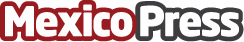 ‘Un Día sin Inmigrantes’ en ChicagoEsta ciudad es considerada ‘santuario’ para los inmigrantes desde hace 33 años, por lo que hoy restaurantes y tiendas se unen a las protestas contra las políticas de Trump.

Datos de contacto:Nota de prensa publicada en: https://www.mexicopress.com.mx/un-dia-sin-inmigrantes-en-chicago_1 Categorías: Internacional Sociedad Software http://www.mexicopress.com.mx